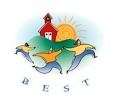 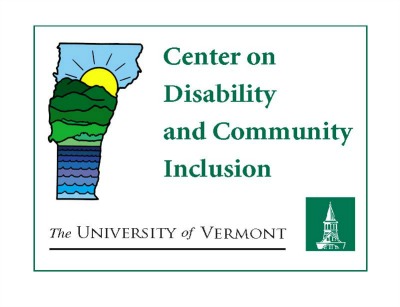 Vermont BEST/VTPBIS Professional Learning CalendarJuly 2020 - June 2021 (as of Aug. 12, 2020)The following learning opportunities and related costs are eligible for BEST/Act 230 funding. Please visit www.pbisvermont.org regularly for an updated list of dates and locations.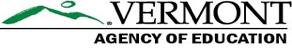 Professional Learning OpportunitiesProfessional Learning OpportunitiesProfessional Learning OpportunitiesProfessional Learning OpportunitiesDate Month Fee (per person)Fee (per person)August11NEW!Understanding Universal Screening for Social, Emotional, and Behavioral Risks and Strengths and Key Considerations for COVID-19Details & Registration: https://zoom.us/meeting/register/tJwof-2hqDojG9aOzASbKJUU1VGZSP4tL7pIFREEFREE12Crisis Prevention and Intervention (CPI) (Full Day or Half-Day Refresher)Location: Lake Morey, Fairlee -CANCELLED!$175 – Full Course    $80 – Refresher$175 – Full Course    $80 – Refresher12NEW!Crisis Prevention Forum and Discussion: Returning to School In the COVID-19 EraDetails & Registration: https://zoom.us/meeting/register/tJYsf--hqz0tE9YeqzyWKF7aNI_frwbLXZXiFREEFREE13Enhancing the Superpowers of School Administrative AssistantsLocation: Lake Morey, FairleeDetails & Registration – CANCELLED! $80$8014NEW!Social Emotional Learning and Wellness Considerations for the FallDetails & Registration: https://zoom.us/meeting/register/tJclcuqorj4uEtYyeNRj9uX9-6LP-wre5GYwFREEFREESeptember9Navigating SWIS WebinarDetails & Registration: https://zoom.us/meeting/register/tJUpdeGhrzkiEtMIWBmwJk7OKEfjzgZFj8zEFREEFREE10VTPBIS Coordinators “Welcome Back” WebinarDetails & Registration: https://zoom.us/meeting/register/tJwscOGhqzojHN3jmOLR5rmB3Urp4w9VB_qGFREEFREE11Navigating SWIS-CICO WebinarDetails & Registration: https://zoom.us/meeting/register/tJIlduihqzIiHtQ9Lw1rXDM0F2QUr5ibBUD5FREEFREE15PBIS in 60 Minutes: Introduction to PBIS WebinarDetails & Registration: https://zoom.us/meeting/register/tJAvdu6hqzoiE9ED4gKt-tp-aKSB4R6VsDr_FREEFREE18Rule 4500: The Use of Restraint and Seclusion in Vermont Schools WebinarDetails & Registration: https://zoom.us/meeting/register/tJEkfuyqqT4jGtYfff-KE0maXh6tWpI7c88fFREEFREEOctober7VTPBIS Annual Forum (Virtual)Details & Registration: coming soon*NOTE: DATE HAS CHANGED – NOW OCTOBER 7TH$100$10019Relationship Building & De-escalation Skills (Virtual)Details & Registration: coming soonTBDTBD20 Data Day WebinarDetails & Registration: https://zoom.us/meeting/register/tJ0vf-6vrTgjHdFm85xByL-QgLf23ZwVl-LmFREEFREE27Restorative Practices within MTSS (Virtual)Details & Registration: coming soonTBDTBDNovember4 & 18Functional Behavioral Assessment & Behavior Support Planning (FBA/BSP) (2 Full Days) (Virtual)Details & Registration: coming soonTBDTBD6 Data Day (Full Day) (Virtual)Details & Registration: coming soonTBDTBD17 Crisis Prevention and Intervention (CPI) (Full Day or Half-Day Refresher) (Virtual)Details & Registration: coming soonTBD TBD December3Bullying Prevention within PBIS WebinarDetails & Registration: https://zoom.us/meeting/register/tJwvd-mhqDwtH9VHTL-8WvJwfTbBQWAJ3ydlFREEFREE4Universal Screening WebinarDetails & Registration: https://zoom.us/meeting/register/tJIpdOChqTsuHtY5UuemSbq-q2qe62Byp0PoFREEFREEJanuary14VTPBIS Coordinators Learning and Networking Series - North (Half Day with optional afternoon topic-based networking and planning session)Location: Holiday Inn, Williston Rd., South BurlingtonDetails & Registration: coming soonFREEFREE15VTPBIS Coordinators Learning and Networking Series – South (Half Day with optional afternoon topic-based networking and planning session)Location: Franklin Conference Center, RutlandDetails & Registration: coming soonFREEFREE19VTPBIS Universal (Tier 1) Orientation WebinarDetails & Registration: https://zoom.us/meeting/register/tJwkcOGhrT0sGt+d7fp0CEJQkI0AIU-cWHcH_FREEFREE20VTPBIS Targeted (Tier 2) Orientation WebinarDetails & Registration: https://zoom.us/meeting/register/tJAvd-qsrzwoGtG2l1CpW6k-JBXgGJRA0JCZFREEFREE21VTPBIS Intensive (Tier 3) Orientation WebinarDetails & Registration: https://zoom.us/meeting/register/tJUqdu2srTopE9KeFFvYl-Ycp9l5X2d10RqqFREEFREEFebruaryJan 28 Feb 11Functional Behavioral Assessment & Behavior Support Planning (FBA/BSP) (2 Full Days)Location: Hampton Inn, ColchesterDetails & Registration: coming soon$350$350March    18Understanding Trauma within a PBIS Framework WebinarDetails & Registration: https://zoom.us/meeting/register/tJUrcOuvpzMtHd1dW1ozytehg5dUJfFoJvHjFREEFREE24Crisis Prevention and Intervention (CPI) (Full Day or Half-Day Refresher)Location: Franklin Center, RutlandDetails & Registration: coming soon$175 – Full Course    $80 – Refresher$175 – Full Course    $80 – RefresherApril1 & 2VTPBIS Universal (Tier 1) Leadership Team Training (2 Full Days) PLUS 10 hours of VTPBIS coaching billed separatelyLocation: Lake Morey Resort, FairleeDetails & Registration: coming soon$350/person$350/person1 & 2VTPBIS Targeted (Tier 2) Leadership Team Training (2 Full Days) PLUS 10 hours of VTPBIS coaching billed separatelyLocation: Lake Morey Resort, FairleeDetails & Registration: coming soon$380/person$380/person1 & 2VTPBIS Intensive (Tier 3) Training Leadership Team (2 Full Days) - PLUS 10 hours of VTPBIS coaching billed separatelyLocation: Lake Morey Resort, FairleeDetails & Registration: coming soon$350/person$350/person1 & 2Refresher in VTPBIS Features (2 Full Days) Location: Lake Morey Resort, FairleeDetails & Registration: coming soon$350/person$350/person6VTPBIS Universal (Tier 1) Orientation WebinarDetails & Registration: https://zoom.us/meeting/register/tJYpf-iurjwiEt0ARJMh9SEVzFCuKAk5P_7FFREEFREE7VTPBIS Targeted (Tier 2) Orientation WebinarDetails & Registration: https://zoom.us/meeting/register/tJIrfuCqrDkrHtxGB5JnBxcHoNEa2RDqrinqFREEFREE8VTPBIS Intensive (Tier 3) Orientation WebinarDetails & Registration: https://zoom.us/meeting/register/tJYod-2rrDkvGtPpeMG765rBXpIX_bAyU7BXFREEFREEMay6VTPBIS Coordinators Learning and Networking Series - North (Half Day with optional afternoon topic-based networking and planning session)Location: Holiday Inn, Williston Rd., South BurlingtonDetails & Registration: coming soonFREEFREE7VTPBIS Coordinators Learning and Networking Series - South (Half Day with optional afternoon topic-based networking and planning session)Location: Franklin Conference Center, RutlandDetails & Registration: coming soonFREEFREEJune21-24BEST/VTmtss Summer Institute (4 Full Days)Location: Killington Grand Resort, KillingtonDetails & Registration: available March 4th$700$700Professional Learning Opportunities Available Upon Request:Professional Learning Opportunities Available Upon Request:Professional Learning Opportunities Available Upon Request:Professional Learning Opportunities Available Upon Request:The following opportunities take place on-site at your school or SU/SD.The following opportunities take place on-site at your school or SU/SD.The following opportunities take place on-site at your school or SU/SD.The following opportunities take place on-site at your school or SU/SD.Crisis Prevention & Intervention (CPI) – On-site per request. For more information, contact sherry.schoenberg@uvm.edu.Crisis Prevention & Intervention (CPI) – On-site per request. For more information, contact sherry.schoenberg@uvm.edu.Crisis Prevention & Intervention (CPI) – On-site per request. For more information, contact sherry.schoenberg@uvm.edu.Team-Initiated Problem Solving (TIPS) – On-site per request. For more information, contact sherry.schoenberg@uvm.edu.Team-Initiated Problem Solving (TIPS) – On-site per request. For more information, contact sherry.schoenberg@uvm.edu.Team-Initiated Problem Solving (TIPS) – On-site per request. For more information, contact sherry.schoenberg@uvm.edu.$80/hour, plus mileage I-SWIS - Contact sherry.schoenberg@uvm.edu.I-SWIS - Contact sherry.schoenberg@uvm.edu.I-SWIS - Contact sherry.schoenberg@uvm.edu.FREEVTPBIS Coaching and Training at your School/SU/SD – SUs/SDs will contract directly with State-Approved VTPBIS Coaches. For more information, go to: https://www.pbisvermont.org/support-roles/coaches/VTPBIS Coaching and Training at your School/SU/SD – SUs/SDs will contract directly with State-Approved VTPBIS Coaches. For more information, go to: https://www.pbisvermont.org/support-roles/coaches/VTPBIS Coaching and Training at your School/SU/SD – SUs/SDs will contract directly with State-Approved VTPBIS Coaches. For more information, go to: https://www.pbisvermont.org/support-roles/coaches/$80/hour, plus mileage Life Space Crisis Intervention (LSCI) Course – Interested? Contact Ken Kramberg at kenkramberg@gmail.com Life Space Crisis Intervention (LSCI) Course – Interested? Contact Ken Kramberg at kenkramberg@gmail.com Life Space Crisis Intervention (LSCI) Course – Interested? Contact Ken Kramberg at kenkramberg@gmail.com National and State-Level Events: National and State-Level Events: National and State-Level Events: National and State-Level Events: National PBIS Leadership Forum – Oct. 21 -  23, 2020, Chicago, IL - http://www.pbisforum.org/National PBIS Leadership Forum – Oct. 21 -  23, 2020, Chicago, IL - http://www.pbisforum.org/National PBIS Leadership Forum – Oct. 21 -  23, 2020, Chicago, IL - http://www.pbisforum.org/National PBIS Leadership Forum – Oct. 21 -  23, 2020, Chicago, IL - http://www.pbisforum.org/Association for Positive Behavior Support (APBS) Conference – March 17-20, 2021, Minneapolis, MN - www.apbs.org Association for Positive Behavior Support (APBS) Conference – March 17-20, 2021, Minneapolis, MN - www.apbs.org Association for Positive Behavior Support (APBS) Conference – March 17-20, 2021, Minneapolis, MN - www.apbs.org Association for Positive Behavior Support (APBS) Conference – March 17-20, 2021, Minneapolis, MN - www.apbs.org Related Costs: Related Costs: Related Costs: Related Costs: Data Collection and Reporting System - PBIS School-Wide Information System (SWIS): SWIS - $350; SWIS & SWIS-CICO - $460; SWIS, SWIS-CICO, & I-SWIS -$570 Data Collection and Reporting System - PBIS School-Wide Information System (SWIS): SWIS - $350; SWIS & SWIS-CICO - $460; SWIS, SWIS-CICO, & I-SWIS -$570 Data Collection and Reporting System - PBIS School-Wide Information System (SWIS): SWIS - $350; SWIS & SWIS-CICO - $460; SWIS, SWIS-CICO, & I-SWIS -$570 Data Collection and Reporting System - PBIS School-Wide Information System (SWIS): SWIS - $350; SWIS & SWIS-CICO - $460; SWIS, SWIS-CICO, & I-SWIS -$570 Mileage to travel to events @ $.575/mile (state-approved rate) Mileage to travel to events @ $.575/mile (state-approved rate) Mileage to travel to events @ $.575/mile (state-approved rate) Mileage to travel to events @ $.575/mile (state-approved rate) Evening meals @ $13 per person (state-approved rate) Evening meals @ $13 per person (state-approved rate) Evening meals @ $13 per person (state-approved rate) Evening meals @ $13 per person (state-approved rate) Overnight lodging for double occupancy (approximately $160.00) Overnight lodging for double occupancy (approximately $160.00) Overnight lodging for double occupancy (approximately $160.00) Overnight lodging for double occupancy (approximately $160.00) 